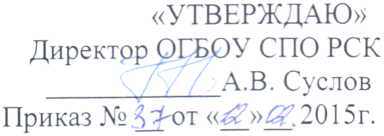 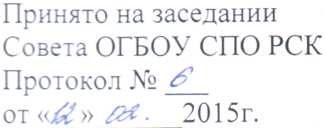 Положение о стипендиальной комиссииОбластного государственного бюджетного образовательного учреждения среднего профессионального образования «Рязанский строительный колледж»Рязань, 2015г.1. Общие положения1.1. Настоящее Положение подготовлено в соответствии с Федеральным законом от 29 декабря 2012 г. № 273-ФЗ  «Об образовании в Российской Федерации», другими нормативными правовыми актами Российской Федерации, Рязанской области, Учредителя –Министерства образования Рязанской области и Уставом областного государственного бюджетного образовательного учреждения среднего профессионального образования «Рязанский строительный колледж» (далее по тексту – Колледж).1.2. Стипендиальная комиссия создается в Колледже для реализации Положения о стипендиальном обеспечении и других формах материальной поддержки студентов Колледжа .1.3. Стипендиальная комиссия является постоянно действующим коллегиальным органом Колледжа, образованным в целях рассмотрения и принятия решений по вопросам назначения стипендий и других форм материальной поддержки студентов Колледжа, обучающимся за счет бюджетных средств. 1.4. Основным принципом работы Стипендиальной комиссии является дифференцированный подход к уровням стипендии и начисление ее в зависимости от успеваемости и личных достижений студентов в пределах существующих фондов и норм действующего законодательства.2. Основные задачи и функции Стипендиальной комиссии2.1. Основными задачами Стипендиальной комиссии являются: обеспечение защиты прав и интересов студентов при получении стипендий и других форм материальной поддержки; определение размера стипендии; выработка рекомендаций по разрешению проблемных вопросов в области стипендиального обеспечения. 2.2. Основными функциями Стипендиальной комиссии являются: первичное рассмотрение документов, поданных для назначения стипендии соответствующего размера; подготовка предложений по вопросам назначения и снятия стипендий;назначение государственной академической стипендии студентам Колледжа; подготовка предложений для представления Директору о назначении государственной социальной стипендии;  подготовка предложений по выдвижению студентов на повышенные стипендии и другие формы морального и материального поощрения;составление отчетов о проделанной работе для представления их на рассмотрение педагогическим советом Колледжа.2.3. Для решения возложенных задач и выполнения своих функций Стипендиальная комиссия имеет право: запрашивать у подразделений Колледжа и у студентов документы, необходимые для назначений стипендий соответствующего вида; вносить в установленном порядке предложения по вопросам, требующим решения Директора Колледжа. 3. Состав Стипендиальной комиссии3.1. Стипендиальная комиссия Колледжа формируется в составе председателя, его заместителя, секретаря и ее членов. 3.2. Персональный состав Стипендиальной комиссии и регламент ее работы утверждается приказом Директора Колледжа до начала нового учебного года.3.3. Председателем Стипендиальной комиссии является директор Колледжа. 3.4. Председатель Стипендиальной комиссии осуществляет непосредственное руководство работой Стипендиальной комиссии, а также планирование и организацию ее работы.3.5. Председатель Стипендиальной комиссии несет ответственность за: полноту и правильность выполнения Стипендиальной комиссией своих функций и обязанностей; объективность и достоверность принимаемых решений. 3.6. В состав Стипендиальной комиссии Колледжа входят:заместитель директора по учебной  работе;заместитель директора по воспитательной работе;заместитель директора по практическому обучению; социальный педагогзаведующие отделениямиклассные руководители и кураторы групп;председатель студ. совета Колледжа;члены студ. совета Колледжа3.7. В состав Стипендиальной комиссии обязательно включаются представители  студентов Колледжа. 3.8. Члены Стипендиальной комиссии обязаны: соблюдать этические нормы в процессе рассмотрения материалов и принятия решения; не нарушать правила и нормы, установленные в действующих нормативных документах; обеспечивать полноту и правильность исполнения своих функций и обязанностей. 4. Обеспечение и порядок деятельности Стипендиальной комиссии4.1. Стипендиальная комиссия работает постоянно в течение учебного года.4.2.  Заседания  Стипендиальной комиссии Колледжа проводятся в соответствии с графиком учебного процесса.4.3. Периодичность заседаний Стипендиальной комиссии устанавливает председатель, исходя из количества поступивших на рассмотрение материалов. 4.4. Заседания Стипендиальной комиссии ведет председатель, а в его отсутствие-заместитель председателя Стипендиальной комиссии либо по поручению председателя один из членов. 4.5. Члены Стипендиальной комиссии участвуют в заседаниях без права замены. В случае отсутствия члена Стипендиальной комиссии на заседании он вправе изложить свое мнение по рассматриваемым вопросам в письменной форме. 4.6. Для участия в обсуждении отдельных вопросов повестки дня на заседании Стипендиальной комиссии могут приглашаться представители структурных подразделений Колледжа. 4.7. Информация о повестке дня и материалы по вопросам, рассматриваемым на заседаниях Стипендиальной комиссии, предоставляются всем участникам заседания не позднее, чем за неделю до их проведения (за исключением внеочередных заседаний). 4.8. Заседания Стипендиальной комиссии считаются правомочными, если на них присутствуют более половины ее членов. 4.9. Решения Стипендиальной комиссии принимаются открытым голосованием простым большинством голосов присутствующих на заседании членов (с учетом мнений отсутствующих, изложенных в письменной форме). При равенстве голосов принятым считается решение, за которое проголосовал председательствующий на заседании. В случае несогласия с принятым решением член Стипендиальной комиссии вправе письменно изложить свое мнение, которое подлежит обязательному приобщению к протоколу заседания. 4.10. На заседании Стипендиальной комиссии ведется протокол, в котором указываются: - наименование комиссии, дата и место проведения заседания, число членов комиссии и список присутствующих на заседании; - перечень и краткое содержание рассматриваемых вопросов, принятое по ним решение с указанием голосов, поданных "за", "против" и "воздержавшихся"; особое мнение членов комиссии по конкретным рассматриваемым делам. 4.11. Протокол заседания Стипендиальной комиссии подписывается председателем Стипендиальной комиссии, секретарем и членами комиссии, участвующими в ее заседании. 